Выявление, сопровождение и поддержка одарённых детей в ЛесосибирскеСоздание  условий образования и развития детей с особыми образовательными потребностям – одно из ответственных направлений в деятельности межшкольного методического центра, всей системы муниципальной методической службы. ЦЕЛЬ:  Создание условий для выявления, развития, поддержки одаренных детей города Лесосибирска. Задачи:Создание системы управления работой с одаренными детьми; Организация работы городских открытых площадок для выявления талантливых и одаренных детей и предъявления результатов;Обеспечение возможности участия одаренных детей в мероприятиях, регионального и федерального уровней;Создание условий для повышения квалификации педагогов в области работы с одаренными детьми;Поощрение и стимулирование одаренных детей и педагогов, обеспечивающих достижение высоких результатов.ЦЕЛЕВЫЕ ИНДИКАТОРЫ И ПОКАЗАТЕЛИ РЕЗУЛЬТАТИВНОСТИ:1. Наличие нормативно-правовых актов, регулирующих работу с одарёнными детьми на муниципальном уровне.2. Количество учащихся, сведения о достижениях которых занесены в базу данных «Одарённые дети Красноярья».3. Количество педагогов в образовательных учреждениях, зафиксированных в краевой базе данных одаренных детей Красноярского края.4. Количество детей являющихся призерами и победителями очных краевых и всероссийских конкурсов и соревнований.5. Количество педагогов, прошедших повышение квалификации по работе с одаренными детьми.6. Количество одарённых школьников, принявших участие в интенсивных школах и образовательных лагерях.7. Количество городских площадок: мероприятий, конкурсов, олимпиад и событий для предъявления результатов одарённых школьников и педагогов, их подготовивших.Задача 1: создание системы управления  работой с одаренными детьмиКоординацию деятельности с одаренными детьми в городе осуществляет МБУ «Межшкольный информационно-методический центр» под руководством управления образования г.Лесосибирска. Приказами МОиНКК закреплён муниципальный координатор по работе с одарёнными детьми, муниципальный ответственный по организации и проведению муниципального этапа ВсОШ и муниципальный оператор базы «Одарённые дети Красноярья»;В каждом ОУ Приказами закреплены ответственные: координаторы по работе с одарёнными детьми, операторы по заполнению базы достижений «Одарённые дети Красноярья», руководители ШНОУ;Сформирован комплект нормативных документов по организации и проведению в территории муниципальных олимпиад, конкурсов, конференций и других событий для талантливых детей; в полном объеме и в срок осваиваются финансовые средства подпрограммы «Одаренные дети Лесосибирска»;Разработаны единые показатели эффективности работы с одарёнными детьми для ОУ.  На основе этих показателей проведены девять  мониторингов:  «Качество участия школьников города в муниципальном этапе ВсОШ и ГНПК»;«Качество участия школьников города в региональных этапах ВсОШ и КНПК»;«Качество участия школьников города в профильных интенсивных школах муниципального и краевого уровня»; «Качество участия школьников в интеллектуальных мероприятиях муниципального уровня»; «Качество участия школьников города в интеллектуальных мероприятиях краевого и федерального уровня»; «Качество заполнения достижений одарённых школьников в базе «Одарённые дети Красноярья»; «Наполняемость документами раздела «Работа с одарёнными детьми» на сайтах образовательных учреждений»;«Участие педагогов ОУ в курсах повышения квалификации, семинарах, площадках по темам, отражающим специфику работы с одарёнными детьми».Обеспечено сотрудничество с методистами и операторами базы Краевого ресурсного центра по работе с одарёнными детьми КК ИПК ПКиППРО и Межрайонного ресурсного центра по работе с одарёнными детьми г.Енисейска, методистами КГОАУ «Школа космонавтики» г. Железногорска; специалистами краевой интенсивной школы «Перспектива»;Обеспечена открытость и публичность информации. Оперативно публикуются новости, нормативные и аналитические документы на  разделах сайта МБУ «МИМЦ» «Одаренные дети»  http://mimc.org.ru/odarendeti Раздел сайта «Одарённые дети» состоит из 8 тематических страниц страниц: «Методические материалы», «Интенсивные школы», «Дистанционное обучение», «Научное общество учащихся», «Олимпиады», «Конкурсы», «Доска почёта».В муниципалитете создана система управления работы с одарёнными детьми. Закреплённые приказами ОУ курирующие завучи, координаторы по работе с ОД, руководители ШНОУ, операторы базы «Одарённые дети Красноярья». Задача 2: организация работы городских открытых площадок для выявления одаренных детей и предъявления их результатов.Организована работа городских открытых площадок для выявления талантливых и одаренных детей и предъявления результатов. Итоги участия каждого образовательного учреждения города см. приложение «Муниципальные показатели»Аналитическая справка по итогам проведения школьного этапа ВсОШПеречень нормативных актов, регламентирующих проведение школьного этапа ВсОШ:Приказ Минобранауки России от 18.11.2013 № 1252 "Об утверждении порядка проведения всероссийской олимпиады школьников";Письмо департамента государственной политики в сфере общего образования Министерства образования и науки Российской Федерации от 26.08.2016 № 08-1755 "О методических рекомендациях для школьного и муниципального этапов всероссийской олимпиады школьников";Письмо министерства образования Красноярского края от 02.08.2017 № 75-9678  "О методических рекомендациях для школьного и муниципального этапов всероссийской олимпиады школьников";Письмо министерства образования Красноярского края от 05.09.2016 № 75-11624 "Об аккредитации общественных наблюдателей";Приказ министерства образования Красноярского края от 20.09.2016 № 302-11-05 "Об аккредитации граждан в качестве общественных наблюдателей в пунктах проведения школьного этапа всероссийской олимпиады школьников в Красноярском крае в 2016 году";Приказ министерства образования Красноярского края от 25.09.2017 № 377-11-05 «Об утверждении списка граждан в качестве общественных наблюдателей при проведении школьного этапа всероссийской олимпиады школьников в Красноярском крае в 2017 году"Приказ управления образования администрации города Лесосибирска от 30.08. 2017 № 129 «О проведении школьного этапа всероссийской олимпиады школьников в 2017-2018 учебном году в Лесосибирске»;Особенности организации и проведения школьного этапа ВсОШ 2017-18 учебного годаВ соответствии с приказом управления образования администрации г.Лесосибирска в школах определены ответственные за организацию и проведение школьного этапа ВсОШ в ОУ;Приказами ОУ определены оргкомитет и ПМК на каждый предмет;Олимпиада проводилась в соответствии с рекомендациями центральной предметно-методической комиссии;Были привлечены аккредитованные общественные наблюдатели;Для организации  олимпиады были задействованы учебные кабинеты, спортзалы, мастерские, библиотеки и  вестибюли школ; Все пункты Положения всероссийской олимпиады школьников школьного этапа были соблюдены;Все кабинеты были оснащены необходимым оборудованием, все рабочие места снабжены  надлежащим инструментарием для проведения практической части. Освещение кабинетов, санитарное состояние классов было соответствующее требованиям;Во время проведения олимпиад в школах постоянно дежурили медицинские работники и охрана.Школьный этап всероссийской  олимпиады школьников в г.Лесосибирске проводился для учащихся 4-11 классов во всех 
13 муниципальных и не муниципальных ОУ по единому графику с 14 сентября по 17 октября 2017 г.  В Лесосибирске в школьном этапе приняли участие 2880 школьника, что составило 57% от обучающихся 4-11 классов города. Участников олимпиад по всем предметам в городе 6532 школьников. Были сформированы предметно-методические комиссии школьного этапа олимпиады  по  20 предметам, исключая французский язык.  Продолжительность олимпиад  соответствовала времени, рекомендованному в методических рекомендациях по проведению школьного этапа олимпиад. На сайте МБУ «МИМЦ» в разделе «Одарённые дети», «Олимпиады» размещены нормативные акты, регламентирующие проведение школьного этапа: mimc.org.ru/odarennye-deti/olimpiadyОлимпиады школьного этапа проведены по заданиям, разработанным городскими методическими объединениями с учетом методических рекомендаций центральных предметно-методических комиссий.  Рассылка заданий осуществлялась муниципальным координатором централизовано по электронной почте за три дня до проведения олимпиад. Своевременно были предоставлены согласия родителей на обработку персональных данных учащихся. Тиражирование материалов  было  выполнено  своевременно, согласно графику, председателями  экспертных комиссий по предметам. Проверка олимпиадных работ осуществлялась своевременно и качественно членами предметно-методических  комиссий. Награждение победителей и призеров школьного этапа Всероссийской олимпиады школьников пройдет в ноябре 2017 года.Наибольшее количество участников школьного этапа ВсОШ наблюдалось по следующим предметам:Математика – 851 участник;Русский язык – 830 участника;Обществознание  -  474 участника; Биология  – 472 участника;Наименьшее количество участников школьного этапа ВсОШ наблюдалось по следующим предметам:Немецкий язык – 25 участников;Экономика – 46 участников;Астрономия – 57 участников;Невысокая активность обучающихся в олимпиадах по некоторым предметам связана с низкой мотивацией и заинтересованностью обучающимися данными предметами, слабым уровнем подготовленности обучающихся, отсутствием адресной подготовки со стороны учителей предметников. Малокомплектная МБОУ «ООШ № 14» по объективным причинам (21 ученик) не имеет возможности провести ряд олимпиад. В то же время можно отметить, что по сравнению с прошлым учебным годом, увеличился список предметных олимпиад, проводимых в образовательных учреждениях города.При анализе школьного этапа ВсОШ были выявлены следующие проблемы:большинство  участников олимпиад  испытывают затруднения  в выполнении  заданий экспериментальной и практической  направленности, следовательно, преподаватели уделяют недостаточно внимания этим видам работ;выявился низкий уровень сформированности у участников олимпиад умений выполнять и теоретически обосновывать задания нестандартного творческого характера; выявилось отсутствие системы подготовки учащихся в отдельных ОУ к олимпиадам ВсОШ школьного этапа.Результаты школьного этапа олимпиады еще раз показали необходимость планомерной подготовки учащихся 4-11 классов к олимпиадам через факультативы, элективные курсы, интенсивные (выездные) школы. Пути решения проблем:рекомендовать ОУ обеспечить индивидуальное сопровождение обучающихся, которые заинтересованы в изучении того или иного предмета и уже имеют результаты в олимпиадах и различных конкурсах; рекомендовать ОУ в образовательном процессе активнее использовать логические, экспериментальные задания, развивающие творческое мышление учащихся, их способности и умения применять теоретические знания к решению задач различного типа, умения анализировать и строить умозаключения; организовать психолого-педагогическое сопровождение одаренных детей;организовать повышение квалификации педагогов  по программам подготовки к работе с содержанием олимпиадного уровня;создать условия для подготовки педагогических кадров, работающих в ОУ с одарёнными детьми и системы переподготовки таких преподавателей через систему методических семинаров;организовать участие школьников в различных конкурсах, интернет-олимпиадах регионального и федерального уровней; организовать участие школьников в интенсивных школах, обеспечивающих подготовку к работе с содержанием олимпиадного уровня;провести качественный содержательный и статистический анализ результатов школьного этапа всероссийской олимпиады школьников и обсудить на заседаниях ГМО;рекомендовать руководителям МО обеспечить участие обучающихся по всем предметам, согласно перечню, за исключением французского языка, и по всем параллелям;рабочей группе по сопровождению одарённых детей скоординировать направления деятельности по подготовке учащихся к ВсОШ по астрономии, МХК, информатике, праву и экономике.Ссылки на страницы сайтов ОУ с опубликованными протоколами школьного этапа ВсОШ на сайте МБУ «МИМЦ»: mimc.org.ru/odarennye-deti/olimpiadyКоличество участников школьного этапа (обучающийся, принявший участие в данном этапе олимпиады по нескольким предметам Распределение участников школьного этапа олимпиады по предметам и классамАналитическая справка по особенностям организации и проведения муниципального этапа ВсОШ 2017-18 учебного годаПеречень нормативных актов, регламентирующих проведение муниципального этапа ВсОШ:Приказ Минобранауки России от 18.11.2013 № 1252 "Об утверждении порядка проведения всероссийской олимпиады школьников";Письмо департамента государственной политики в сфере общего образования Министерства образования и науки Российской Федерации от 26.08.2016 № 08-1755 "О методических рекомендациях для школьного и муниципального этапов всероссийской олимпиады школьников";Письмо министерства образования Красноярского края от 02.08.2017 № 75-9678  "О методических рекомендациях для школьного и муниципального этапов всероссийской олимпиады школьников";Приказ министерства  образования и науки России от 03.11.2017 № 50-11-04 «Об утверждении сроков проведения муниципального этапа всероссийской олимпиады школьников в 2017 году в Красноярском крае по общеобразовательным предметам»;Приложение №2 к письму министерства образования Красноярского края от 30.11.2017 № 75-15139 «О предоставлении отчётов о проведении школьного, муниципального этапов всероссийской олимпиады школьников в 2017-2018 учебном году»;Приказ управления образования администрации города Лесосибирска от 03.11.2017 № 198-А «О проведении муниципального этапа всероссийской олимпиады школьников в 2017 г. в Лесосибирске».Особенности организации и проведения муниципального этапа ВсОШ 2017-18 учебного годаВ соответствии с приказом министерства образования Красноярского края определён ответственный за организацию и проведение муниципального этапа ВсОШ;В соответствии с приказом министерства образования Красноярского края были привлечены аккредитованные общественные наблюдатели;В соответствии с приказом управления образования администрации г.Лесосибирска от 03.11.2017 № 198-А «О проведении муниципального этапа всероссийской олимпиады школьников в 2017 г. в Лесосибирске» выдерживались сроки проведения муниципального этапа; По каждому предмету составлен рейтинг результатов школьного этапа и определены пороги на муниципальный этап;Выдерживался 50% порог качества для определения победителей и призеров во всех предметах;Была организована качественная и ответственная работа предметных экспертных комиссий;На базе опорных школ и учреждений были созданы комфортные условия для проведения олимпиады; Для организации  олимпиады были задействованы учебные кабинеты, спортзалы, мастерские, библиотеки и  вестибюли школ; Все кабинеты были оснащены необходимым оборудованием, все рабочие места снабжены  надлежащим инструментарием для проведения практической части. Освещение кабинетов, санитарное состояние классов было соответствующее требованиям;Все пункты Положения всероссийской олимпиады школьников муниципального этапа были соблюдены;Во время проведения олимпиад в школах постоянно дежурили медицинские работники и охрана.Муниципальный этап всероссийской  олимпиады школьников в г.Лесосибирске проводился для учащихся 7 - 11 классов муниципальных и не муниципальных ОУ по единому графику с 15 ноября по 8 декабря 2017 г.  В Лесосибирске в муниципальном этапе приняли участие 451 школьник, участников олимпиад 718 человек. Были сформированы предметно-методические комиссии муниципального этапа олимпиады  по  20 предметам.  В соответствии с пунктом IV «Проведение муниципального этапа олимпиады» Порядка проведения всероссийской олимпиады школьников, подпункта № 46 на муниципальном этапе олимпиады принимают участие победители и призёры школьного этапа текущего и прошлого учебных годов. В Лесосибирске за три последних учебных года нет участников по испанскому, итальянскому, китайскому и французскому языкам, в связи с этим олимпиада по данным предметам не была организована. Из 11 муниципальных образовательных учреждений в муниципальном этапе приняли участие 10 школ. Учащиеся МБОУ «ООШ № 14» не показали необходимого качества работ (порог 50%) на школьном этапе ВсОШ, чтобы принять участие в конкурсе рейтингов для прохождения на муниципальный этап. В муниципальном этапе так же приняли участие немуниципальные образовательные учреждения: ЧОУ «Лесосибирская православная гимназия» и КГБОУ «Лесосибирский кадетский корпус». Продолжительность олимпиад  соответствовала времени, рекомендованному в методических рекомендациях и требованиях по проведению муниципального этапа олимпиад. На сайте МБУ «МИМЦ» в разделе «Одарённые дети», «Олимпиады» размещены нормативные акты, регламентирующие проведение муниципального этапа и оперативно публиковались протоколы с результатами mimc.org.ru/odarennye-deti/olimpiady Тиражирование материалов  выполнялось  своевременно в день проведения олимпиад муниципальным координатором по организации и проведению всероссийской олимпиады школьников. Проверка олимпиадных работ осуществлялась своевременно и качественно членами предметно-методических  комиссий. Работы победителей публикуются на сайте МБУ «МИМЦ» mimc.org.ru/odarennye-deti/olimpiady. Награждение победителей муниципального этапа всероссийской олимпиады школьников ценными подарками, вручение дипломов победителям, грамот призерам и благодарственных писем педагогам пройдет в феврале 2018 года. Наибольшее количество участников муниципального этапа ВсОШ наблюдалось по следующим предметам:Биология – 61 участник;Русский язык – 59 участников;Математика – 54 участника;Обществознание – 52 участника;Английский язык – 51 участник;Наименьшее количество участников муниципального этапа ВсОШ наблюдалось по следующим предметам:Экономика – 4 участника;Немецкий язык – 10 участников;Астрономия – 13 участников;Информатика и ИКТ – 15 участников.Анализ ситуации в муниципалитете по результатам Всероссийской олимпиады школьников (школьного и муниципального этапов), показал недостаточный уровень результативности и успешности школьников по некоторым предметам. Для решения данной проблемы были задействованы образовательные связи с КГАОУ «Школа космонавтики». Данное образовательное учреждение является краевым оператором регионального этапа ВсОШ и имеет прочные связи с профессорско-преподавательским составом вузов края, разработчиками заданий регионального этапа, а также руководителями и членами экспертных групп.Запланированы и реализованы 7 модулей (в октябре и апреле) интенсивной школы «Олимп» для подготовки школьников Лесосибирска к муниципальному и региональному этапам ВсОШ. Приглашён преподавательский состав СФУ, СибГУ и «Школы космонавтики». Режим работы – интенсивное погружение в решение олимпиадных задач. Отработаны модули по математике, химии, биологии, физике и английскому языку. Участники данного интенсива – школьники города из числа победителей и призёров ВсОШ по данным предметам за два последних учебных года. Качественный отбор мотивированных участников интенсивной школы обеспечивает заинтересованность школьников, продуктивную работу и оптимальный результат.    В МИМЦ г.Лесосибирска в 2016-17 учебном году состоялся обучающий методический семинар (16 часов) для методистов и педагогов, успешно работающих с одаренными детьми "Разработка индивидуальных образовательных программ сопровождения интеллектуально одаренных обучающихся".  Ведущий семинара Абакумов Андрей Дмитриевич - кандидат педагогических наук, заместитель директора по развитию, КГАОУ "Школа космонавтики". Участниками семинара стали методисты МБУ «МИМЦ», заместители директоров ОУ, координаторы по работе с одарёнными детьми, педагоги-предметники.  Всего участников семинара – 32 человека. Материалы семинара вошли в методическую копилку города и опубликованы на сайте МИМЦ для свободного доступа http://mimc.org.ru/odarennye-deti/metodicheskie-materialyВыводы: обсудить итоги олимпиады на заседаниях предметных ГМО учителей, установочных совещаниях для завучей ОУ и координаторов по работе с одарёнными детьми и наметить дальнейшие пути для поддержки и развития одаренных детей; для участия в муниципальном и региональном этапах олимпиады усилить подготовку учащихся через проведение индивидуальных консультаций и участия в интенсивных школах; организовать психологические тренинги для участников регионального этапа; организовать участие победителей и призёров муниципального этапа ВсОШ в интенсивных школах «Олимп» и «Перспектива»;  наградить победителей муниципального ВсОШ ценными подарками, педагогов, их подготовивших благодарственными письмами;организовать участие педагогов, успешно работающих с одарёнными детьми в методическом семинаре по проведению муниципального и регионального этапах ВсОШ; рекомендовать педагогам участие в курсах повышения квалификации по подготовке к муниципальному и региональному этапам ВсОШ ИПК ККиРО и иных площадках по повышению квалификации педагогов.Количество участников муниципального этапаРезультаты муниципального этапа  олимпиады (качество)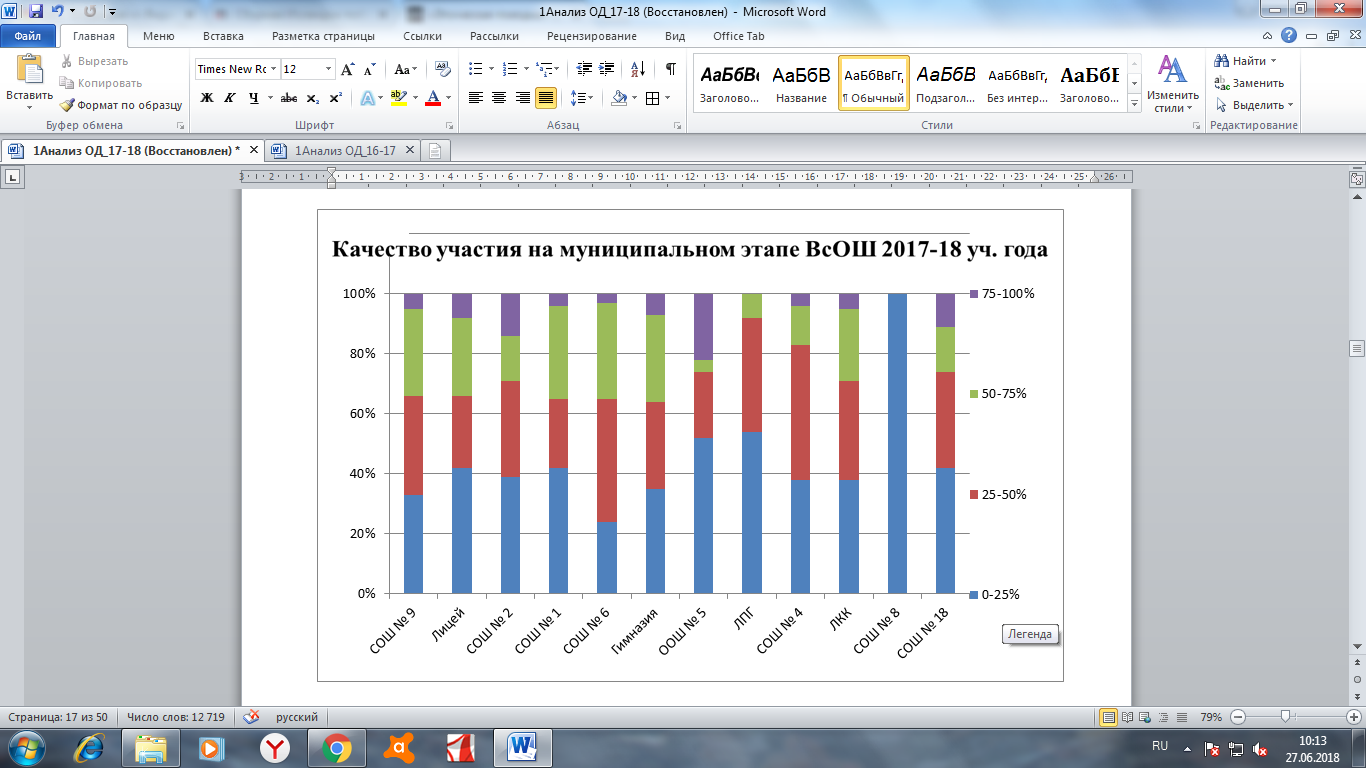 Количество участников муниципального этапа ВсОШ по ОУ за шесть последних учебных летПо этой диаграмме наглядно можно отследить динамику участия образовательных учреждений в муниципальном этапе Всероссийской олимпиады школьников за последние шесть учебных лет. Динамика изменений количества участников по каждому ОУ минимальная. Третий учебный год набор на участие в муниципальном этапе ВсОШ осуществляется при помощи подведения рейтингов по каждому предмету и параллели. Видно изменение количественного состава участников у МБОУ «Лицей» и МБОУ «СОШ № 9». Положительная динамика участия обусловлена качеством выполнения заданий на школьном этапе ВсОШ. Значительно снизилось количество участников муниципального этапа МБОУ «СОШ № 1». Необходимо обратить внимание на качество выполнения олимпиадных заданий школьного этапа ВсОШ, качество и систему подготовки к олимпиадам, проанализировать какие предметы ВсОШ оказались наиболее сложными для прохождения «порога» на участие в муниципальном этапе. В МБОУ «СОШ № 4»; МБОУ «СОШ № 6» значительно увеличилось количество участников муниципального этапа. Положительная динамика участия у МБОУ «СОШ № 9».Победители и призёры муниципального этапа ВсОШ за шесть последних учебных лет.Анализируя статистические данные за последние шесть учебных лет, благодаря данной диаграмме,  можно наглядно увидеть динамику изменения количества победителей и призёров по каждому образовательному учреждению. Уменьшение количества победителей и призёров муниципального этапа всероссийской олимпиады школьников в некоторых ОУ связано с новыми требованиями по подведению результатов олимпиад. Ранее подводились итоги по каждой параллели участников отдельно. В ряде предметов (физическая культура, технология) это было пять параллелей и, соответственно, пять групп победителей и призёров. Динамика эффективности участия на муниципальном этапе ВсОШ за последние восемь учебных лет        Анализируя статистические данные за последние девять учебных лет, благодаря данной таблице,  можно наглядно увидеть динамику изменения результатов (эффективности) участия на муниципальном этапе всероссийской олимпиады школьников. Тщательный отбор участников позволил поднять эффективность участия на муниципалитете. Динамика изменений количества победителей и призёров за последние восемь учебных лет   Анализируя статистические данные за последние восемь учебных лет, благодаря данной таблице,  можно наглядно увидеть динамику изменения количества победителей и призёров по каждому образовательному учреждению. Лидерами по общему количеству победителей и призёров на муниципальном этапе ВсОШ за последний учебный год являются: МБОУ «СОШ № 2», МБОУ «СОШ № 6»; МБОУ «СОШ №9», МБОУ «Лицей». Бессменным лидером за восемь последних учебных лет является МБОУ «СОШ № 9».   Учащиеся школы № 9 на протяжении последних учебных лет показывают стабильно высокие результаты на муниципальном этапе всероссийской олимпиады школьников. Команде из МБОУ «СОШ № 8», курирующей сопровождение одарённых школьников, рекомендуется обратить внимание на снижение качества участия в муниципальном этапе ВсОШ.  Третий учебный год в муниципалитете формируются рейтинги по каждому предмету и параллели. По предметам и образовательным учреждениям, перешедшим необходимый «порог» баллов ситуация очень различная. Есть предметы по которым высокое качество показали только несколько ОУ. МБОУ «ООШ № 14» участники школьного этапа ВсОШ не показали необходимого качества для участия в муниципальном этапе ни по одному предмету.Рейтинг образовательных учреждений муниципалитета. Победители и призёры ВсОШПо данной таблице наглядно можно увидеть статистику результатов (победители, призёры) образовательных учреждений в муниципальном этапе всероссийской олимпиады школьников. В 2016-2017 учебном году по результатам проведения муниципального этапа ВсОШ (20 предметов) были определены 61 победитель и 105 призёров, в сумме 166. Самыми результативными по общему количеству победителей и призёров стали МБОУ «СОШ № 9», МБОУ «СОШ № 6»; МБОУ «Лицей», МБОУ «СОШ № 2». По количеству победителей с большим отрывом лидирует МБОУ «СОШ №9». Рейтинг ОУ с предметами ВсОШДинамика выполнения качества написания олимпиадных заданий по всем предметам за последние шесть учебных летПо этой диаграмме наглядно можно отследить динамику выполнения качества написания олимпиадных заданий по всем предметам за последние семь учебных лет. В этом учебном году впервые на муниципальном этапе ВсОШ 20 работ с баллами «0». Это 11 работ по математике, 8 работ по физике и 1 работа по информатике. Руководителям данных ГМО рекомендуется провести содержательный анализ результатов и качества участия школьников в школьном и муниципальном этапах ВсОШ. Необходимо вынести данную проблему на обсуждение коллег на заседаниях профессионального сообщества. Продумать на уровне образовательного учреждения систему подготовки олимпиадников учителями – предметниками, обсудить возможность повышения квалификации учителей по сопровождению одарённых школьников, систематизировать информационные и методические ресурсы по данному направлению. Рекомендуется использовать методические материалы на сайте МИМЦ, раздел «Одарённые дети», рубрика «Методические материалы» http://mimc.org.ru/ru-RU/odarennye-deti/metodicheskie-materialy Работы, составляющие сектор от 50% до 100% качества, это – 45% от всех работ, что говорит о стабильной положительной динамике качества написания олимпиадных заданий школьниками города.Анализ ситуации по проектно-исследовательской деятельности в 2017-2018 уч. г.Работа по подготовке научно-практической  конференции начинается в декабре - ОУ формируют список тем научно- исследовательских работ учащихся. Эта деятельность позволяет понимать примерное количество секций, которые можно организовать на муниципалитете  и  количество участников, продумать количество экспертов.  Конец января – начало февраля проведение научных конференций в ОУ.  В феврале в муниципалитете, на базе методического центра, состоялся  заочный тур по оцениванию исследовательских работ учащихся 9-11 классов.  Из 48 представленных  работ - 3 работы не прошли в очный этап, 14 работ необходимо было подкорректировать в соответствии с рекомендациями экспертов.    1 и 2 марта 2018 года  в городе   состоялась 21 научно-практическая конференция учащихся. Конференция представляет собой интеллектуально-творческое мероприятие, направленное на развитие интеллектуальных компетентностей, распространение исследовательской культуры школьников. Она проводится с целью поддержки творческой инициативы учащихся и привлечения внимания к новым перспективным наукоемким технологиям, составляющим основу устойчивого развития человеческого общества в третьем тысячелетии. В конференции приняли участие 155 учащихся 5 - 11классов, было представлено  130 докладов. В конференции принимали участие, в качестве экспертов,  47 преподавателей  Лесосибирского педагогического института — филиала Сибирского федерального университета,  «Сибирского государственного  аэрокосмического университета  имени академика М.Ф. Решетнёва» — филиала  в г. Лесосибирске и Лесосибирского медицинского техникума. Эксперты отметили некоторую повторяемость тем исследований,  достаточное количество реферативных работ  (изначально заявленных как исследовательская работа). Отметили некорректность в формулировке цели, актуальности, постановке проблемы, оформлении, разработанности исследуемой проблемы, методов решения основных задач.Статистика ГНПК 2010 – 2018гг.Одним из показателей, по которым оценивается учебно- исследовательская деятельность, является кол-во победителей ГНПК. Среди муниципальных ОУ четвёртый  год лидерство сохраняется  за  Лицеем (21 призовое место).  Лицеисты представили 35 работ на  конференции. Хороший результат  показала  СОШ № 9 (14 призовых мест). У СОШ № 4 (7 призовых  места), СОШ № 1 и  СОШ № 2 (по 6 призовых мест), значительно уменьшилось число побед у СОШ № 6 (4 призовых  места) и Гимназии (3 призовых места).   На уровне муниципалитета при незначительном увеличении числа работ, по сравнению с прошлым годом, число победителей и призёров уменьшилось с 87(2013 год) до 72 (2018 год), соответственно сократился  и процент эффективности участия. По соотношению количества работ к количеству призовых мест  была выстроена таблица эффективности  участия ОУ в ГНПК, где сравниваются показатели внутри каждого ОУ по годам. По итогам муниципальной ГНПК, 23 работы  31 учащихся — победителей были рекомендованы для участия в дистанционном туре Краевого молодёжного форума «Научно- технический потенциал Сибири— 2018» из них: МБОУ «Лицей»- 4 работы, МБОУ «СОШ № 9» - 9 работ, МБОУ «СОШ № 4»,  МБОУ «СОШ № 1», МБОУ «ООШ № 5»  - по 2 работы, МБОУ «СОШ № 2» -1 работа. Рекомендованы  также работы учащихся ЛКК и Православной гимназии.  19 из 23 рекомендованных на краевой форум работы - это работы естественно- научного и физико- математического направления, выполненные под руководством педагогов: Гоголевой Оксаны Рашитовны, Божедомовой Натальи Александровны,   Белоновича Валерия Ивановича, Ефиц Ольги Александровны, Жиляевой Елены Николаевны, Козловой Ольги  Михайловны, Марусиной Лидии Викторовны, Носовой Нины Андреевны, Титовой Нины Александровны.В результате анализа были выделены следующие  проблемы и затруднения ГНПК - 2018:Низкая активность учащихся  9,11 классов в области УИД.Снижение интереса к выполнению исследований по предметам:  информатика, история, литература, география, экономика, иностранный язык, МХК.Учебно-исследовательская деятельность, по- прежнему, не становится для учителей методом формирования научно-исследовательской компетентности учащихся. Демонстрационная площадка проектных и исследовательских работ младших школьников «Я познаю мир»Городская демонстрационная площадка состоялась в МБУ «МИМЦ» 12 апреля 2018г. В ней приняли участие 30 учащихся из ОУ города. Демонстрационная площадка — это особая форма работы с одарёнными детьми, на которой школьники демонстрировали результаты своей исследовательской и проектной деятельности. Данная форма не предполагала соревнования между участниками. Здесь не было победителей и призёров. Каждый ребёнок рассказал о том, как он выбрал тему для исследования, какие проблемы у него возникли, какие методы он использовал в своей работе и каковы полученные им результаты. В этом году учащиеся представили результаты своих исследований и проекты по направлениям: «Удивительный мир», «Человек и его здоровье», «Экология», «История. Историческое краеведение».  Наибольший интерес у детей младшего школьного возраста вызывают загадочные факты и явления окружающего мира.  Тематика представленных работ показала, что в начальной школе уделяется большое внимание  здоровьесбережению  и природоохранной деятельности. Из сообщений учащихся участники и гости Площадки узнали о том, что: «Снежный покров - индикатор загрязнения окружающей среды города»,  «Влияние занятий  ментальной арифметикой на развитие памяти, мышления, внимания»,  ««Есть ли сок в соке?», «Влияние классической и рок-музыки на умственные способности?», «Выявление условий для создания экологически чистых красок в домашних условиях». Особенно радует, что школьники не только сами добывают знания, но и охотно ими делятся. Публичное представление и коллективное обсуждение работы на Городской демонстрационной площадке «Я познаю мир» — это завершающий этап детского исследования. Представляя результаты своего труда, школьник оттачивает  умение доносить информацию до слушателя, учится понимать и принимать взгляды других людей, отстаивать свою точку зрения. Участники демонстрационной площадки приглашаются на Региональный  фестиваль «Первые шаги в науку».Затруднения в направлении  научно-исследовательская деятельность1. Педагоги не всегда могут правильно и продуктивно организовать и проконтролировать ход исследования ученика. Затруднения в определении цели, предмета и объекта исследования, выявлении гипотезы учебного исследования. Затруднения и в правильном описании проблемы по выбранной учеником теме. Есть дефицит умения у школьников выделять проблему самостоятельно.              2. На сегодняшний день существует не так много методической литературы по организации исследовательской деятельности школьников. Возможное решение данных затруднений: 1. Курсы ИПК  Организация исследовательской деятельности школьников в системе дополнительного образования;Организация учебно-исследовательской деятельности учащихся на уроках физики, химии, биологии, географии в условиях реализации ФГОС ООО (дистанционный курс)2. Семинар  по организации исследовательской деятельности с привлечением преподавателей ЛПИ СФУ;Городская олимпиада для младших школьников (4 классы)   В соответствии с Приказом управления образования администрации г.Лесосибирска № 145  от  06 октября 2017 г. и планом мероприятий МБУ «МИМЦ»  на 2017-2018 учебный год, в городе 21, 22 и 28 ноября 2017 г. проводилась предметная олимпиада для учащихся начальной школы, в которой приняли участие 31 учащийся из 8 образовательных учреждений: МБОУ «СОШ № 1», МБОУ «СОШ № 2», МБОУ «СОШ № 4»,  МБОУ «ООШ № 5», МБОУ «СОШ № 6», МБОУ «СОШ № 9»,  МБОУ «СОШ № 18», МБОУ «Гимназия», МБОУ «Лицей.Дипломами и ценными призами награждены победители: по русскому языку - Азанова Анна, МБОУ «Лицей,  4 кл., по окружающему миру - Хисматулина Юлия, МБОУ «СОШ № 2,  4 кл.Все вопросы олимпиады составлены методистами «МИМЦ», а также продуманы критерии оценивания заданий. Олимпиада проводилась в соответствии с графиком муниципального этапа  всероссийской олимпиады школьников, утвержденным Министерством образования Красноярского края,   что позволило провести её более организованно. Уровень выполнения олимпиадных заданий предметной олимпиады для 4 кл.Лучше всего учащиеся справились с заданиями по русскому языку, наибольшие затруднения вызвали задания по математике.  Основная сложность, возникающая у ребят — это неумение работать с информацией, с текстом т.е. неумение внимательно прочитать вопрос или инструкцию к заданию, вникнуть в содержание, выделить главное. Муниципальный этап Всероссийского конкурса сочиненийУчастниками Конкурса  стали  обучающиеся общеобразовательных организаций. Конкурс проводился среди 4 возрастных групп:1 возрастная группа – обучающиеся 4 – 6 классов; 2 возрастная группа – обучающиеся 7-9 классов; 3 возрастная группа – обучающиеся 10-11 классов; 4 возрастная группа – обучающиеся СПО; Конкурс состоит из  четырёх этапов:1 этап – очный (на базе образовательной организации). В нём приняли участие 253 учащихся ОУ нашего города.2 этап – заочный (муниципальный), участников- 26. 3 этап – заочный (региональный) – 3 учащихся.4 этап – заочный (федеральный)    Работы ставшие лучшими в муниципалитете- на краевом этапе были отмечены: призёр  - Кошляк Кирилл, МБОУ «СОШ №1», лауреат - Безруких Екатерина, МБОУ «Лицей». Победителями Всероссийского этапа Конкурса стали 100 участников региональных этапов (по 25 участников от каждой возрастной группы), занимающие первые 25 позиций рейтингового списка в своей возрастной группе.  Муниципальный этап международного  конкурса по чтению вслух «Живая классика»15 марта 2018 г. в нашем городе  состоялся муниципальный этап международного  конкурса по чтению вслух "Живая классика". Конкурс юных чтецов «Живая классика» — это конкурс, объединяющий всех, желающих поделиться своими читательскими открытиями. Задача конкурса — объединить усилия учителей, библиотекарей, родителей для того, чтобы помочь детям  помочь найти в писателе интересного собеседника и советчика, встретить своих героев, которые станут для них эталоном, найти свои маяки и ориентиры, которые ребята смогут пронести через всю жизнь. М. Зощенко и М. Дружинина, В. Голявкин и В. Драгунский, И.Бунин и О. Генри, Е. Гришковец и И. Пивоварова. Победители – три лучших чтеца: Хисматулина Регина, 9 класс МБОУ Лицей; Шилохвостова Людмила, 9 класс МБОУ «СОШ № 1; Колесников Алексей, ЛКК», 8 класс; - стали участниками краевого тура конкурса. Муниципальный математический турнирТурнир имеет математическую направленность, а также включает смежные области других дисциплин. Цель конкурса -создать условия для реализации математических и творческих способностей детей среднего школьного возраста. Задания Турнира ориентированы на школьников 7-8 классов. Организаторами являются межшкольный информационно- методический центр  и кафедра высшей математики и информатики Лесосибирского педагогического института филиала СФУ. Турнир состоит из школьного (отборочного) и муниципального (финального) тура.  В отборочном этапе, приняли участие 65 учащихся. По количеству набранных баллов в муниципальный этап   прошли 10 учащихся из МБОУ «СОШ № 2», МБОУ «СОШ № 9», МБОУ «СОШ № 4», МБОУ «СОШ № 18», МБОУ «ООШ № 5», поэтому сформировались две команды: 7 и  8 класса, которые состязались в финале городского интеллектуального конкурса, который  состоялся 15 мая. Муниципальный этап турнира состоял из ряда независимых конкурсов. Итоговый результат определялся суммой баллов, набранных командой в каждом из конкурсов муниципального этапа турнира. Конкурсные испытания муниципального этапа: математический тест  и математический проект. Жюри, педагоги ЛПИ филиала СФУ, единогласно определили победителя -  команду 7 класса. Победители награждены дипломами и книгами. Грамотами  за участие в муниципальном этапе турнира отмечена команда 8 класса. Краевой дистанционный  конкурс творческих и исследовательских работ учащихся 4-7 классов «Страна чудес - страна исследований»   Конкурс ориентирован на развитие интереса учащихся 4-7-х классов к авторству, исследованию, самостоятельной пробе мира «на вкус, цвет, запах». Цели и задачи Конкурса: выявление и поддержка талантливых учащихся 4-7-х классов в исследовательской деятельности, повышение интереса к познавательной и исследовательской деятельности; приобщение обучающихся к изучению природы, культурного, исторического наследия и традиций Красноярского края; приобретение опыта группового интеллектуального действия (группового исследования). Организаторы Конкурса: отдел научного творчества красноярского краевого «Дворца пионеров и школьников». На конкурс от нашего муниципального образования было выставлено 6 работ.  Дипломом 1 степени награждён Билалов Александр, ученик 5 класса МБОУ «СОШ № 9». Все остальные участники получили сертификаты. Краевой конкурс исследовательских краеведческих работ «Моё Красноярье»1 февраля 2018 года завершился заочный краевой конкурс исследовательских краеведческих работ «Моё Красноярье».С 1 ноября 2017 года по 15 января 2018 года, в рамках первого этапа в территориях Красноярского края проводились конкурсы, конференции, участие в которых приняли 957 обучающихся из 328 образовательных организаций Красноярского края. На краевой заочный этап конкурса представлено 418 работ из 49 территорий края, из Лесосибирска – 10. В основном это учащиеся школ: № 8, 2, 9, 1, 6, детский дом.  Участники конкурса - школьники и учащаяся молодежь образовательных организаций всех типов и видов, активы школьных музеев, клубы патриотической направленности, поисково-исследовательские отряды, детские общественные организации и другие общественные институты, а также руководители краеведческих объединений, педагогические работники. Работы победителей краевого конкурса (набравших 24 балла) направлены на  отборочный тур Всероссийского конкурса исследовательских краеведческих работ учащихся «Отечество» в город Москву. Победителем краевого тура стала группа учащихся  Полозов Данил Борисович, Дибиков Денис Михайлович, Чупахина Валентина Юрьевна, КГКУ «Лесосибирский детский дом им. Ф.Э. Дзержинского» с исследовательской работой «Агитпоходы по местам революционной славы: прошлое и настоящее».Повышение уровня языковой компетентности в городе.Задача формирования в школе языковой  компетенции (коммуникативность и способность к сотрудничеству) отмечена  в "Концепции модернизации российского образования на период до 2020 года" Правительства Российской Федерации в качестве одного из факторов, приобретающих особую важность. Одной из ключевых характеристик личности современного выпускника школы становятся коммуникабельность, владение культурой слова, устной и письменной речью в различных общественных сферах применения языка. Проблема: Культурно-образовательный ресурс провинциального города ограничен в условиях спонтанного развития языковой компетентности школьников, что может служить препятствием для дальнейшей самореализации выпускников школ города. В условиях малого провинциального города проблема языковой компетенции приобретает особую значимость. В рамках городского проекта «Улучшение качества обучения и владения английским языком» организован городской интеллектуальный конкурс по английскому языку для 7-8 классов «Большая восьмёрка. G – 8».  Целевая группа: Конкурс проводится среди учеников 7-8 классов образовательных учреждений. К участию в конкурсе приглашаются школьники из числа победителей и призеров Всероссийской олимпиады школьников по английскому языку, участники интенсивных дистанционных школ и выездных языковых лагерей, с активной жизненной позицией и умением применять коммуникативные навыки в общении на английском языке.Субъекты взаимодействия/сотрудничества: Управление образования администрации г.Лесосибирскамуниципальное бюджетное учреждение «Межшкольный информационно методический центр города Лесосибирска»ГМО учителей английского языка ОУ города совместная городская кафедра учителей английского языка, русского языка и литературы г.Лесосибирскакафедра иностранных языков Лесосибирского педагогического института, филиала федерального государственного автономного образовательного учреждения высшего профессионального образования «Сибирский федеральный университет»международная языковая школа «О'кей», Лесосибирского филиалабиблиотеки централизованной городской библиотечной системы г.Лесосибирскастуденческий театр на английском языке «Глобус».Условия реализации и ресурсы: Мотивация и готовность образовательной общественности работать в течение года над поставленной методической темой в условиях новизны содержания и многоплановости задач, осуществляя конструктивное взаимодействие со всеми участниками процесса. Общее руководство конкурсом осуществляется Организационным комитетом. Оргкомитет определяет тематику конкурсных этапов и формирует два состава жюри - межшкольного этапа, в состав которого входят руководители ШМО учителей английского языка, представители  ГМО учителей русского языка и литературы.  Жюри муниципального этапа, в состав которого входят методисты МИМЦ, преподаватели ЛПИ ф СФУ, специалисты отдела общего, дошкольного, дополнительного образования и воспитания, руководитель ГМО учителей иностранного языка, преподаватели международной языковой школы «О'кей» Лесосибирского филиала, студент-тьютор (победитель в конкурсах именных и государственных стипендий: Оксфордского фонда, стипендии Президента РФ и специальной государственной стипендии Правительства РФ), носители языка – преподаватели кафедры иностранных языков ЛПИфСФУ.Прогнозируемые образовательные результаты и эффекты: Создание благоприятных условий для развития интеллектуальных и творческих способностей учащихся в предметной области «Английский язык» и его популяризация;Стимулирование самостоятельной работы учащихся по изучению английского языка и мотивации к самообучению;Предоставление возможности участникам конкурса применить свои знания в нестандартных ситуациях, развить социальный опыт посредством участия в совместной проектной деятельности.Формирование метапредметных компетенций.Практическая значимость: Формирование муниципальной команды для участия в городских социальных проектах и городских конкурсах с применением английского языка.  Формирование муниципальной команды из патриотично настроенных и высокообразованных школьников, владеющих английским языком, обладающих навыками ораторского искусства, коммуникабельных и умеющих грамотно вести дискуссии по широкому кругу проблем.    Общее руководство конкурсом осуществляется организационным комитетом. Оргкомитет определяет тематику конкурсных этапов и формирует два состава жюри - межшкольного этапа, в состав которого входят руководители ШМО учителей английского языка, представители  ГМО учителей русского языка и литературы.  Жюри муниципального этапа, в состав которого входят методисты МИМЦ, преподаватели ЛПИ ф СФУ, специалисты отдела общего, дошкольного, дополнительного образования и воспитания, руководитель ГМО учителей иностранного языка, преподаватели международной языковой школы «О'кей», Лесосибирского филиала.I этап - межшкольный (отборочный) представляет собой:1. Конкурс эссе на русском языке по заданной теме, утвержденной оргкомитетом конкурса. Участники конкурса готовятся по теме: «Английский – мой шаг на пути к успеху». Критерии оценивания прописаны в Положении конкурса. Эссе предоставляется в печатном и электронном виде на русском языке. Время написания эссе 60 минут, 200-250 слов.2. Творческая самопрезентация на английском языке (3 минуты). Информация о себе. Хобби, увлечения участника конкурса, достижения и успехи в изучении английского языка (олимпиады, конкурсы, конференции, интенсивные школы, общение с носителями языка и т.п.), планы на будущее. Критерии оценивания прописаны в Положении конкурса.Задача межшкольного этапа - отбор кандидатов в состав муниципальной команды от образовательного учреждения на основании рейтинга (арифметическая сумма баллов). II этап - очный муниципальный этап конкурса проводится в феврале в два дня.Первый день конкурса:электронная викторина на английском языке по теме «Что я знаю о Шекспире?»; тест на английском языке (грамматика, лексика, страноведение); «круглый стол» - коммуникативный конкурс на владение разговорной речью.  По результатам трёх конкурсных испытаний формируется общий рейтинг баллов участников конкурса. По итогам рейтинга 1 дня отбирается 8 участников заключительного этапа. Финал - презентация совместного проекта по популяризации английского языка в г.Лесосибирске. Участники представляют проект на английском языке. Тема проекта выбирается участниками конкурса по желанию и готовится в течение 3 – 4 недель. Итогом муниципального этапа конкурса становится проект участников конкурса и формирование команды интеллектуального городского резерва учащихся 7-8 классов по английскому языку для представления г. Лесосибирска на муниципальных и краевых молодежных форумах.Положение конкурса ежегодно содержательно обновляется. Каждый учебный год – своя тема. 2014-15 учебный год –«Универсиада – 2019»; 2015-16 учебный год – «Глобальный язык – для глобальной деревни»; 2016-17 учебный год – литературный английский «Что я знаю о Шекспире?»; 2017-18 учебный год «Творчество Дж. Сфифта». Все этапы и формы работы конкурса (школьный, межшкольный, муниципальный, финал) организованы в рамках темы года.Финал -  премьера проекта и торжественное награждение ценными подарками (художественная литература англоязычных авторов) и дипломами абсолютных победителей.Ссылка на ресурс в Интернете: Страница о конкурсе 2016-17 учебного годаhttp://mimc.org.ru/ru-RU/452-gorodskoj-konkurs-po-anglijskomu-yazyku-dlya-7-8-klassov-bolshaya-vosmjorkaПример проектной работы 2016-17 учебного годаhttps://www.youtube.com/watch?v=tfFBd63WMbg&feature=youtu.beПерспективы: сетевой проект, подключение пользователей сети интернет, позиционирование города, привлечение внимания общественности, развитие социального опыта участников проекта. Создание особой среды для языкового общения.Повышение уровня физико-математического образования в городе.Значимость данного направления отмечена в Указе Президента РФ №599 от 7.05.2012 «О развитии математического образования». Ориентир на развитие технологических видов производства в перспективах социально-экономического развития города обуславливают приоритетность данной линии общего образования, при безусловном признании значимости всех иных аспектов школьного образования. При этом содержание физико-математического образования рассматривается как  основа формирования, развития и совершенствования личностных качеств учащихся, необходимых для их успешной самореализации в обществе. Эффективные практики в организации образовательного процесса носят только локальный характер. Остро стоит проблема межведомственного взаимодействия. Для решения данной проблемы были задействованы образовательные связи с КГАОУ «Школа космонавтики», Данное образовательное учреждение является краевым оператором по реализации регионального этапа ВсОШ и имеет прочные связи с профессорско-преподавательским составом вузов края, разработчиками заданий регионального этапа, а также руководителями и членами экспертных групп. Запланированы и реализованы модули (в октябре и апреле) интенсивной школы «Олимп» для подготовки школьников Лесосибирска к муниципальному и региональному этапам ВсОШ. Приглашён преподавательский состав СФУ и «Школы космонавтики». Режим работы – интенсивное погружение в решение олимпиадных задач. Участники данного интенсива – школьники города из числа победителей и призёров ВсОШ по физике за два последних учебных года. Качественный отбор мотивированных участников интенсивной школы даёт заинтересованность школьников, продуктивную работу и оптимальный результат. В прошлом учебном году впервые три призёра регионального этапа ВсОШ по физике. В этом учебном году из 6 призёров регионального этапа ВсОШ – призёры по физике и информатике.Задача 3: обеспечение возможности участия одаренных детей в мероприятиях регионального и федерального уровней Организовано участие высокомотивированных школьников в краевых мероприятиях. Аналитическая справка по особенностям организации и проведения регионального этапа ВсОШ 2017-18 учебного годаПолитика тщательного отбора и уменьшения количества участников на муниципальном уровне позволили также проводить более качественную экспертизу работ школьников, комфортные условия для работы как школьникам, участникам олимпиад, так и членам экспертных групп. Процент работ с качеством от 0-25% стандарта с каждым учебным годом сокращаются, олимпиадные работы школьников, перешагнувшие 50% рубеж, в процентном соотношении увеличивается, что говорит о положительной динамике качества написания олимпиадных заданий школьниками города. Анализ структуры, объёма и формулировок олимпиадных заданий позволяет сделать вывод, что они направлены на развитие интереса учащихся и их творческих способностей. Анализ ситуации в муниципалитете по результатам Всероссийской олимпиады школьников (школьного и муниципального этапов), городских научно-практических конференций (секции физики, математики, химии и иностранных языков) показал недостаточный уровень результативности и успешности школьников по данным предметам. Для решения данной проблемы были задействованы образовательные связи с КГАОУ «Школа космонавтики», Данное образовательное учреждение является краевым оператором по реализации регионального этапа ВсОШ и имеет прочные связи с профессорско-преподавательским составом вузов края, разработчиками заданий регионального этапа, а также руководителями и членами экспертных групп. В 2015-16 учебном  году участники интенсива по физике показали высокие результаты на муниципальном этапе ВсОШ и были приглашены на региональный этап в количестве 9 человек. Результат – 3 призёра регионального этапа ВсОШ по физике. В прошлом учебном году впервые на региональный этапе ВсОШ от Лесосибирска прошли, в соответствии с рейтингом баллов, 59 участников. Впервые – 6 призёров регионального этапа: 2 призёра по экологии, 2 призёра по ОБЖ, по одному призёру по биологии и физической культуре. В текущем учебном году подтвердился результат работы модулей ИШ «Олимп». На региональном этапе ВсОШ 6 призёров: география, история, обществознание, химия, физика, информатика.Статистика участия ОУ в региональном этапе ВсОШ:Качество участия за шесть учебных лет.            Все выводы, сделанные на основе анализа организации и проведения муниципального этапа ВсОШ были исполнены. Дополнительно использованы ресурсы ГМО, разработаны задания, критерии оценивания, экспертные листы и т.п. на школьный этап ВсОШ. Разработан и утверждён Приказ о проведении школьного этапа ВсОШ на следующий учебный год. Приложения к Приказу содержат: единый график проведения олимпиад по предметам, утверждённый оргкомитет, списки предметно-методических комиссий, формы протоколов и т.п. Такие ранние сроки Приказа обеспечат оптимальный режим подготовки (организационный и содержательный) к школьному этапу всероссийской олимпиады школьников в следующем учебном году.Выводы: обсудить итоги олимпиады на заседаниях предметных ГМО учителей, установочных совещаниях для завучей ОУ и координаторов по работе с одарёнными детьми и наметить дальнейшие пути для поддержки и развития одаренных детей; для участия в муниципальном и региональном этапах олимпиады усилить подготовку учащихся через проведение индивидуальных консультаций и участия в интенсивных школах; организовать психологические тренинги для участников регионального этапа; организовать участие победителей и призёров муниципального этапа ВсОШ в интенсивных школах «Олимп» и «Перспектива»;  рекомендовать педагогам использовать на уроках типовые олимпиадные задания; наградить победителей муниципального ВсОШ ценными подарками, педагогов, их подготовивших благодарственными письмами; рекомендовать педагогам участие в курсах повышения квалификации по подготовке к муниципальному и региональному этапам ВсОШ ИПК ККиРО и иных площадках по повышению квалификации педагогов.Динамика участия в краевом форуме «Молодёжь и наука»По итогам муниципальной ГНПК, 18 работ 22 учащихся — победителей были рекомендованы для участия в дистанционном туре Краевого форума «Молодёжь и наука - 2017». В очный этап прошли 6 работ. МЕЖДИСЦИПЛИНАРНАЯ ВЫСТАВКА КРАЕВОго ФОРУМа "МОЛОДЕЖЬ И НАУКА"3-6 октября  2016 года  состоялась МЕЖДИСЦИПЛИНАРНАЯ ВЫСТАВКА КРАЕВОго ФОРУМа "МОЛОДЕЖЬ И НАУКА". На выставку была  рекомендована ученица 8 класса МБОУ СОШ № 1 Корнева Арина. Она была приглашена по итогам дистанционного этапа краевого форума «Молодежь и наука». Арина стала обладательницей диплома «Абсолютное первенство» междисциплинарной выставки краевого форума «Молодежь и наука» Соревнование молодых исследователей Сибирского федерального округа  «Шаг в будущее».1-3 ноября 2016 г.  состоялось соревнование молодых исследователей Сибирского федерального округа  «Шаг в будущее». По  персональному приглашению в нём участвовала Корнева Арина, ученица   8 класса, МБОУ «СОШ «1». Арина представляла работу: «Исследование радиоактивности  углей и золошлаковых отходов на тэц  города Лесосибирска».В период с 17.11.2016 по 18.11.2016 г. в Лесосибирском филиале СибГАУ проходила VI Всероссийская научно-практическая конференция школьников, студентов, аспирантов и молодых ученых «ЭКОЛОГИЯ, РАЦИОНАЛЬНОЕ ПРИРОДОПОЛЬЗОВАНИЕ И ОХРАНА ОКРУЖАЮЩЕЙ СРЕДЫ» для школьников, студентов, аспирантов и молодых ученых. Конференция прошла при поддержке администрации г. Лесосибирска и Лесосибирского управления Росприроднадзора. Победителями стали: Крапивин Максим, МБОУ СОШ № 18 (2 место), Корнева Арина, ученица   8 класса, МБОУ «СОШ «1» (3 место), Мохирев Иван, МБОУ «Лицей», 2 место. XIV Региональный конкурсе «Лучший по предмету» (Енисейск). Олимпиады по 10 предметам КГБОУ СПО «Енисейский педагогический колледж» ежегодно проводит региональный конкурс «Лучший по предмету» среди учащихся старших классов школ Красноярского края. Конкурс проходит по предметам: история, обществознание, русский язык, английский язык, информатика, биология, рисунок, живопись, черчение, графика, декоративно – прикладное искусство. Мероприятие проводится с целью выявить и поддержать одаренных учеников и проходит в два этапа: I - отбор участников в школах II - финал конкурса в ЕПК. В конкурсе могут принимать участие учащиеся 9, 10, 11 классов, прошедшие предварительный отбор в своем учебном заведении. Победители конкурса получают сертификат, дающий право внеконкурсного зачисления в колледж на специальности, по которым в соответствии с правилами приема в колледж проходят вступительные испытания. 84 одарённых школьника из  Лесосибирска принимали участие в 10 предметных конкурсах из 11 и завоевали 16 призовых мест. Результаты участия:Английский язык – 10 участников, 1 победитель;Русский язык – 18 участников, 4 победителя;Биология – 7 участников, 2 победителя;Информатика – 2 участника, 1 победа;Черчение – 1 участник;Обществознание – 13 участников;Декоративно-прикладное искусство – 6 участников, 2 победы;Графика – 7 участников, 3 победы;Рисунок – 6 участников, 1 победа;Живопись – 10 участников, 2 победы.XVII Краевые открытые Курчатовские чтенияС 31 марта по 2 апреля в городе Железногорске прошли традиционные XVII Краевые открытые Курчатовские чтения. Конференция проводилась в целях поиска и поддержки талантливых школьников и студентов, проявляющих интерес к исследованию актуальных вопросов атомной энергетики.Организатором Чтений выступило федеральное государственное унитарное предприятие «Горно-химический комбинат» и краевое государственное автономное общеобразовательное учреждение «Краевая школа-интернат по работе с одаренными детьми «Школа космонавтики» при поддержке министерства образования Красноярского края и информационного центра по атомной энергии в г. Красноярске. В Краевых Курчатовских чтениях в Школе космонавтики приняли участие 176 обучающихся 7-11 классов из 15 муниципалитетов Красноярского края. Программа Чтений включала работу круглого стола «Профессии атомной отрасли» с участием представителей Горно-химического комбината и общественных организаций, крупнейших ученых-экологов Красноярского края, а также посещение экспозиционно-информационного Центра ГХК. Итоги участия школьников Лесосибирска в Краевых открытых Курчатовских чтениях в г. Железногорске – шесть призовых мест.Задача 4: создание условий для повышения квалификации педагогов в области работы с одаренными детьми.Центральное направление муниципальной методической службы  - совершенствование кадрового потенциала педагогического корпуса,  создание и развитие эффективной системы непрерывного образования, профессионального развития педагогических и руководящих работников города, основанной на диагностических данных, педагогическом опыте, достижениях науки,  направленной на реализацию целей и задач, заложенных в программе развития  образования города Лесосибирска.Организационно-методическая деятельность направлена на планирование и организацию повышения квалификации педагогических и руководящих работников образовательных учреждений, организацию работы методических объединений, методическое сопровождение инновационно-экспериментальной деятельности в системе образования, обобщение и распространение передового педагогического опыта, информатизацию образовательного процесса, развитие системы работы с одаренными детьми.   Деятельность ГМО является составной частью научно-методической работы Межшкольного информационно-методического центра и Управления образования администрации города  и осуществляется на основе анализа и планирования работы на текущий  период и на перспективу в соответствии с планом работы МИМЦ, управления образования  и  городским  Положением о ГМО.Мероприятия:Участие в Зональном совещании северных территорий Красноярского края «Региональная образовательная политика», секция «Образование детей с особыми образовательными потребностями. Работа с одаренными детьми»;Организованы  муниципальные мероприятия  для предъявления лучшего педагогического опыта по работе с одаренными детьми: Педагогические чтения (секция);Ежегодно проводится обучение 10 операторов по работе с базой данных на краевом портале «Одарённые дети Красноярья», проведено 3 семинара по работе с базой «ОДК»;В МИМЦ г.Лесосибирска состоялся краевой методический семинар для методистов и педагогов, работающих с одаренными детьми -«Педагогическое сопровождение работы с одаренными детьми»;    Одной из форм повышения квалификации для педагогов, успешно работающих с одарёнными детьми, стало сетевое взаимодействие в рамках реализации городской интенсивной школы «Территория успеха». С 5 по 15 июня 2018 года в Лесосибирске работала городская сетевая интенсивная школа «Территория успеха». В её работе приняли участие восемь образовательных учреждений города в составе 70 школьников 5-8 кл. и 22 педагогов-тьюторов. Подготовку, формирование и реализацию содержания интенсивной школы провела тщательно отобранная проектная группа педагогов нашего города.      Отличительной особенностью данного проекта являлся системный подход к организации работы через сетевое взаимодействие педагогов разных образовательных учреждений со всеми участниками интенсива. Реализованы четыре профильных направления: гуманитарное, биологическое, физико-математическое и для школы № 5 и № 6 – английский язык. Проект предполагал изменение форм организации управления подготовкой к олимпиадному движению и проектно-исследовательской деятельности. Городской проектной группой, куда вошли методисты МИМЦ и лучшие педагоги Лесосибирска, были распределены ответственности, определены метапредметные модули для работы, разработан план сетевой деятельности, утверждены ответственные за предметное наполнение профильных «кейсов» содержанием.Состав рабочей проектной группы: координатор муниципального проекта «Траектория успеха» по сетевому взаимодействию образовательных организаций в рамках создания муниципальной интенсивной школы - Сапронова Виктория Вениаминовна – методист МБУ «МИМЦ».Координаторы метапредметных модулей: модуль «Я – проектировщик» - Черноброва Олеся Сергевна, учитель МБОУ «Лицей»; модуль «Я – исследователь» - Конных Татьяна Васильевна, библиотекарь МБОУ «СОШ № 4»; модуль «Я – олимпиадник» - Богданова Лилия Анатольевна, учитель МБОУ «СОШ № 6»; психологические тренинги - Левчук Марина Васильевна,  педагог-психолог МБОУ «СОШ № 4». Кураторы предметных профилей: Новосёлова Жанна Анатольевна – учитель русского языка и литературы МБОУ «СОШ № 2» (гуманитарный профиль); Гоголева Оксана Рашитовна – учитель физики МБОУ «СОШ №1» (физико-математический профиль); Богданова Лилия Анатольевна – учитель биологии МБОУ «СОШ №6» (биологический профиль); Аминаева Надежда Владимировна, учитель англ.  языка МБОУ «ООШ № 5» и Кара-Иванова Анастасия Васильевна, учитель англ. языка МБОУ «СОШ № 6» (английский  язык).   На уровне школ с участниками интенсива, одарёнными ребятами, работали педагоги-тьюторы. Тьютор - это тот, кто организует и мотивирует учащегося на приобретение необходимых компетенций, организует условия для складывания и реализации его индивидуальной образовательной траектории.    Для участников интенсивной школы были созданы равные стартовые условия. В созданном паблике «Территории успеха» одновременно публиковались ролики, инструкции, материалы по работе на день. Совместно с тьюторами школьники делали задания по предметному профилю внутри общего модуля. Новая информационно-образовательная среда способствует осуществлять тьюторское сопровождение одаренных детей не только в реальном, но и виртуальном формате. Современные информационные технологии позволяют персонализировать работу в сети, подстраивать под себя и использовать её для своих целей. У интенсивной школы появилась возможность создать уникальное образовательное пространство для взаимодействия с одаренными детьми, педагогами, родителями. Наибольший педагогический интерес вызывает модель взаимодействия всех участников образовательного процесса, в частности, каким образом происходит сетевое взаимодействие педагогов, психологов, администрации школы, учащихся в контексте сопровождения юных дарований. Интернет-площадка «Территория успеха» стала средой и для передачи информации, и средством связи для сетевого общения. Кроме того, она стала местом, где обучающиеся могли присутствовать постоянно, где они общались, помогали друг другу и действовали совместно. Подобный способ организации информационно — образовательной среды стимулирует самостоятельную познавательную, исследовательскую и творческую деятельность учащихся. Итогом реализация городской сетевой интенсивной школы «Территория успеха» стала творческая защита предметных сетевых проектов. Участники гуманитарного профиля работали над составлением туристического маршрута «Енисейск – православный». Создана карта маршрута с историческими справками храмов и соборов. В 2019 году на свой 400-летний юбилей Енисейск будет приглашать, в том числе, иностранных туристов. Участники интесива, занимающиеся в английском профиле, создали QR- коды на английском и русском языках. При помощи смартфона любой желающий может самостоятельно и комфортно совершить экскурсию. Ребята биологического профиля изучали состояние хвои сосны в разных участках города. С помощью метода биоиндексации, на основе полученных данных, была составлена общая карта состояния приземного слоя атмосферы. Школьники физико-математического профиля определяли радиационный фон и уровень загрязнений зон отдыха Лесосибирска. Результат сетевого проекта – карта города с указанием уровней радиационного фона.   Закрытие интенсивной школы «Территория успеха» состоялось в ФСК «Енисей». Были представлены проекты, состоялось творческое подведение итогов двухнедельной работы интесива. Все участники получили сертификаты. Проектную группу педагогов  начальник управления образованием Л есосибирска Егорова О.Ю. наградила благодарственными письмами. Продолжился праздник спортивной эстафетой и посещением бассейна.Данный опыт работы будет представлен на августовском педагогическом совете в секции «Профессиональная компетентность педагога в работе с одарёнными и талантливыми детьми». Надеемся, что «Территория успеха» и в следующем году радушно примет в свои ряды одарённых школьников Лесосибирска.Задача 5: поощрение и стимулирование одаренных детей и педагогов, обеспечивающих достижение высоких результатовУчастие школьников г. Лесосибирска  в краевых интенсивных школах интеллектуального ростаНабор участников в круглогодичные интенсивные школы интеллектуального роста на базе Енисейского педагогического колледжа по Программе «Одарённые дети Красноярья» производится на основании рейтинга достижений каждого одарённого школьника в базе на краевом портале «Одарённые дети Красноярья» krastalant.ruПо итогам реализации каждой из школ (кроме «Территории успеха») подводились рейтинги результатов участия каждого школьника. Выявлялись лидеры направления – лучшая десятка каждой интенсивной школы. Одарённые школьники Лесосибирска достойно представляли город и свои образовательные учреждения. Всего за этот учебный год 17 лидеров из 32 участников (на базе г.Енисейска). Конкурс рейтингов в базе «Одарённые дети Красноярья» в летние профильные смены. Результаты конкурса:«Мы изменим мир будущего» международный космический лагерь – 5 человек (СОК «Зелёные горки»)"ОЛИМП" - 5 человек (СОК «Зелёные горки»)«Перспектива» - 5 человек (СОК «Зелёные горки»)"Путь робототехника" - 8 человек (СОК «Зелёные горки»)Крым г. Алушта «Сатера» - 12 человек Итого: 35 человек (включая 6 -ЛКК) на все профильные смены.  Доска почёта на сайте МБУ «МИМЦ» http://mimc.org.ru/ru-RU/odarennye-deti/doska-pocheta-2016-2017Краевые и всероссийские достижения очных интеллектуальных мероприятий 2017-18 учебного годаВ апреле традиционно  состоялось торжественное награждение одарённых школьников.  Дипломы победителей и ценные подарки получили лучшие из лучших - победители муниципального этапа всероссийской олимпиады школьников, городской научно-практической конференции «Первые шаги в науку», победители и призёры всероссийского и регионального  этапов олимпиадного движения и проектно-исследовательской деятельности. Учителям, подготовившим победителей были вручены Благодарственные письма управления образования администрации города. Гостями праздника стали специалисты управления образования, методисты информационно-методического центра, руководители образовательных учреждений, координаторы по работе с одарёнными детьми, руководители ШНОУ. Церемония награждения проводилась по номинациям. Первыми приветствовали очные интеллектуальные победы всероссийского уровня. Всего было награждено:6 призёров регионального этапа ВсОШ;6 победителей краевых открытых Курчатовских чтений в г.Железногорске (в 4 секциях);61 победитель муниципального этапа ВсОШ (по 20 предметам);29 победителей ГНПК (1 место) в 21 секциях; Все победители получили в подарок книги и заряд хорошего настроения для новых побед в следующем учебном году.    17 мая 2018 г. состоялся городской бомонд лучших учащихся г.Лесосибирска «Я – талантлив!». К участию в бомонде были приглашены учащиеся 7-11 кл. победители и призёры очных муниципальных, краевых, зональных, всероссийских конкурсов, олимпиад, состязаний  и других мероприятий текущего учебного года (победители и призёры ВсОШ, ГНПК, КНПК, Научного конвента, «Курчатовских чтений», «Решетнёвских чтений», инженерно-технической деятельности: РОБОТЕХ, Техновызов, олимпиада НТИ, технического творчества: Техносалон, Научно-технический потенциал Сибири и т.п., лидеры круглогодичных школ интеллектуального роста, лидеры профильных смен «Летней Академии», получившие губернаторскую стипендию).Номинации и победители городского бомонда:«Эколидер» (Биология, химия, экология) - Рычков Антон, 10 кл., МБОУ «СОШ № 9»;«Эрудит» (Физика, математика, информатика) - Самойлов Даниил, 11 кл., МБОУ «Лицей»;«Лингвист» (Литература, русский язык, иностранные языки)- Богданов Владислав, 10 кл., МБОУ «СОШ № 2»;«Уникум» (История, обществознание, право, география, социология, психология) - Дергачёва Анна, 11 кл., МБОУ «Лицей»;«К миру через технологии» (Инженерно-техническое творчество,  робототехника, программирование, судомоделирование) - Ридель Виталий, 11 кл., МБОУ «СОШ № 1»; «Лидер» (лидерское движение, социальное проектирование, волонтёрское движение, молодёжные общественные организации) - Паскольный Владимир, 11 кл., МБОУ «СОШ № 2»;«Вдохновение» (ИЗО, музыка, вокал, МХК, хореография, рукоделие) - Лейше Лана, 7 кл., МБОУ «СОШ №6»;«Заявка на успех» (технология, ОБЖ, физическая культура) - Пронченко Валентина, 8 кл., МБОУ «Лицей».Восемь образовательных учреждений, более 170 претендентов подали портфолио участников в каждую из 8 номинаций. Оргкомитетом были сформированы рейтинги достижений по каждой номинации и определены участники (не более десяти в каждой номинации). Номинантами стали лучшие из лучших! Самые достойные - ученический бомонд Лесосибирска!  Абсолютному победителю городского Бомонда среди одаренных школьников г.Лесосибирска «Я – талантлив!» – Самойлову Даниилу, ученику 11 класса Лицея вручили диплом абсолютного победителя и премию главы города. Общие выводы: Приложение к Муниципальной программе «Развитие образования города Лесосибирска  на 2014-2016 годы», пункт 4, подпрограмма «Одаренные дети Лесосибирска» по сопровождению детей школьного возраста  обоснована положительными эффектами в ходе реализации предыдущего этапа  ДЦП «Одаренные дети города Лесосибирска». Очередной этап реализации программы призван закрепить достигнутые результаты по работе с одаренными детьми в области интеллектуальной, творческой направленности на основе использования в полном объеме интеллектуальных, кадровых и материальных ресурсов МСО  г. Лесосибирска. Как следует из анализа, учреждения города Лесосибирска, работающие с талантливыми и одаренными детьми, имеют несомненные достижения и результаты на уровне региона и федерации. Но в тоже время на сегодняшний день в этом направлении существует ряд серьезных проблем, требующих незамедлительного решения:необходимо совершенствовать  систему поиска, выявления и профессионального сопровождения одаренных детей;недостаточно организована межведомственная и внутриотраслевая интеграции в работе с одаренными детьми;отсутствует система  качественной подготовки школьников к участию в более высоком уровне конкурсных мероприятий; имеется дефицит  профессиональной  подготовки педагогов и методистов  в организации процесса сопровождения развития одаренного ребенка;нет достаточного финансирования для развития данного направления деятельности: материально - технического оснащения, стимулирования детей и педагогов.   По промежуточным результатам реализации предусмотренных Программой мероприятий обеспечивается достижение ряда положительных эффектов и качественных изменений:В ходе реализации Программы происходит  увеличение количества детей — призеров и победителей краевых 
и всероссийских конкурсов и соревнований;Новые возможности повышения эффективности работы с одаренными детьми заключаются в сформированном социальном заказе на работу с одаренными детьми; наличие адресного мониторинга и ведение статистки (базы данных) состояния работы с одаренными детьми в  городе; создание муниципальной системы олимпиад, конкурсов, обеспечивающих непрерывное развитие одаренных детей разного возраста на уровнях регион – город  – образовательное учреждение; создание новой нормативно-правовой базы, позволяющей осуществлять эффективную работу с одаренными детьми в муниципалитете; обеспечивается  возможность  выбора и апробирования разных направлений и видов интеллектуальной и творческой деятельности для школьников; происходит увеличение доли участия педагогов в методических мероприятиях и конференциях разного уровня и тиражирование педагогического опыта, связанного с выявлением, поддержкой и сопровождением одарённых школьников;Реализована серия учебно-методических семинаров для педагогов, успешно работающих с одарёнными детьми. Завершением работы данной площадки стала защита выпускных работ – ИОП (индивидуальных образовательных программ) и индивидуальных маршрутов для школьников с высокими образовательными потребностями;Разработана и реализована городская сетевая интенсивная школа «Территория успеха»;Осуществляются партнёрские взаимоотношения с КГАОУ «Школа космонавтики». Организована и проведена интенсивная школа для подготовки к муниципальному и региональному этапам ВсОШ «Олимп». Участниками данной школы стали победители и призёры муниципального этапа прошлого учебного года по физико-математическому и биолого-химическому направлениям. Одним из показателей рейтинга муниципалитетов  в данном направлении является поступление в КГАОУ «Школа космонавтики» для одарённых школьников ЗАТО Железногорск;Перспективы работы:Организовать выездную краевую школу «Олимп» для высокомотивированных школьников города по физике и математике (на базе МИМЦ) преподавательский состав КГАОУ «Школы космонавтики»;Продолжить сотрудничество с методистами КГАОУ «Школа космонавтики», семинары (на базе МИМЦ»);Организовать подготовку в ОУ ИОП для высокомотивированных школьников;Повысить долю участия школьников муниципалитета в мероприятиях, для ОД краевого и федерального уровней.В рамках реализации задачи по повышению  квалификации педагогов и методистов, активно работающих с одарёнными детьми, сформировать муниципальную команду педагогов для участия в следующих мероприятиях: Работе конференции в рамках августовского педсовета «Психолого – педагогическое обеспечение условий развития детей с учетом образовательных возможностей» в секции «Профессиональная компетентность педагога в работе с одаренными и талантливыми детьми»;Цикле учебно-методических семинаров для педагогов, успешно работающих с одарёнными детьми;Проектной группе по реализации интенсивной сетевой школы «Территория успеха»;Городских педагогических чтениях, секция «Выявление, сопровождение и поддержка ОД»;Обеспечить развитие новых форм повышения квалификации педагогических работников, практики сетевого взаимодействия, деятельности социальных сетей учителей города, направленной на совершенствование преподавания предметов,  взаимную методическую поддержку; Продумать интеграцию образовательных ресурсов муниципалитета: разработать механизмы «снятия» и переноса эффективного продуктивного опыта по работе с одарёнными детьми в массовую практику;Организовать более активное  взаимодействия с родителями в вопросах поддержки и сопровождения одаренности;Эффективно  использовать  ресурсы  Енисейского педагогического колледжа и МРЦ г. Енисейска;Эффективно использовать ресурсы ЛПИфСФУ;Изыскать дополнительные возможности для  поощрения педагогов, успешно работающих c одаренными детьми Организовать работу  специальных «мест» для подготовки команды учащихся к региональному этапу ВОШ;Включить  в практику работы  менторское сопровождение  участников ГНПК за счет научно-педагогических  ресурсов вузов города (ЛПИфСФУ, СибГТУ);Изыскать дополнительные возможности для  поощрения педагогов, успешно работающих c одаренными детьми; Активно и качественно включиться в работу интенсивных школ: «Перспектива», «Олимп», «Талант»; заочных школ СФУ, ЗЕНШ, Школы космонавтики, ККДПиШ «Юный исследователь», летних смен «Летняя Академия» и т.п.Добиться увеличения  количества победителей и призеров регионального этапа ВОШ и краевого форума «Молодежь и наука».События учебного годаГимназияГимназияЛицейЛицейСОШ 1СОШ 1СОШ 2СОШ 2СОШ 4СОШ 4ООШ 5ООШ 5СОШ 6СОШ 6СОШ 8СОШ 8СОШ 9СОШ 9СОШ 14СОШ 14СОШ 18СОШ 18УчастникиПобедителиСобытия учебного годаучастпобучастпобучастпобучастпобучастпобучастпобучастпобучастпобучастпобучастпобучастпобУчастникиПобедителиМуниципальный этап ВОШ5512912052139823751023788231001604800195671161ГНПК. Кол-во работ63352112611613764124002315003112167Гор. конкурс ИКТ «Интеллект-марафон» (7 мод.)75737376775077007500005436Гор. площадка «Я познаю мир» (3-4 к.)3030303030303030300030300Мун.этап конкурса «Живая классика» 3031312030303000300000232Гор.командный конкурс для 5-6 кл. "Будущее региона"50550000505500005500002515Гор. конкурс для 7-8 кл. по английскому языку «G-8» 1040213200112100320000167Городской конкурс «Математический турнир» (для 7-8 кл.)0000002110330000200022106ВКС "Россия устремлённая в будущее"1011113120000020200000123Муниципальный этап Всероссийского конкурса сочинений3031313110203030300020263ИТОГО:842015252832613240110245120118351802117500298988300ОУКоличество проведённых олимпиад школьного этапаПредметы по которым не проводились олимпиадыВсего участников олимпиады (учитываются 1 раз)% от общего количества учащихсяМБОУ «СОШ № 1»19Французский языкНемецкий язык19643 %МБОУ «СОШ № 2»20Французский язык22845,4 %МБОУ «СОШ № 4»18ЭкономикаЭкология23365 %МБОУ «ООШ № 5»16АстрономияФранцузский языкНемецкий языкЭкологияЭкономика19856 %МБОУ «СОШ № 6»17Французский языкНемецкий языкАстрономияОБЖ29555 %МБОУ «СОШ № 8»17Французский языкНемецкий языкАстрономияМХК21158 %МБОУ «СОШ № 9»20Французский язык48353,4 %МБОУ «ООШ № 14»7Французский языкНемецкий языкАстрономияМХКПравоЭкологияЭкономикаОбществознаниеОБЖИнформатикаФизическая культураФизикаХимияАнглийский язык2168 %МБОУ «СОШ № 18»14МХКЭкономикаНемецкий языкПравоФранцузский языкФизическая культураОБЖ4028 %МБОУ «Лицей»19Французский языкНемецкий язык59881 %МБОУ «Гимназия»17АстрономияФранцузский языкНемецкий языкЭкономика20353,4 %КГБОУ "Лесосибирский кадетский корпус"14АстрономияМХКНемецкий языкПравоФранцузский языкЭкологияЭкономика11154,6 %НОУ "Православная гимназия г.Лесосибирска"13АстрономияМХКНемецкий языкПравоФранцузский языкИнформатикаФизическая культураЭкономика6370,7 %Итого2880 участникаПо муниц-ту 57 %№МуниципалитетВсего школКол-во школ, где проводилась олимпиадаВсего участниковВсего участников c ОВЗ% от общего количества учащихся4 кл5 кл6 кл7 кл8 кл9 кл10 кл11 кл№МуниципалитетВсего школКол-во школ, где проводилась олимпиадаВсего участниковВсего участников c ОВЗ% от общего количества учащихсяВсего участниковВсего обучающихсяВсего участниковВсего обучающихсяВсего участниковВсего обучающихсяВсего участниковВсего обучающихсяВсего участниковВсего обучающихсяВсего участниковВсего обучающихсяВсего участниковВсего обучающихсяВсего участниковВсего обучающихся1Лесосибирск131328801756,73%335760328696383707422670407677408695316448287424ДисциплинаВсего участников4 кл4 кл5 кл5 кл6 кл6 кл7 кл7 кл8 кл8 кл9 кл9 кл10 кл10 кл11 кл11 клКол-во победителейКол-во призеровДисциплинаВсего участниковучастниковучащихсяучастниковучащихсяучастниковучащихсяучастниковучащихсяучастниковучащихсяучастниковучащихсяучастниковучащихсяучастниковучащихсяКол-во победителейКол-во призеровАнглийский язык3710496676867369371658596704169331422294234749Астрономия5700000050240701032011218811Биология472002552552651816709467779695834485842412557География3720035256770770670816778269543267262203833Информатика (ИКТ)1330038418624800466067716951644816424135Искусство (МХК)138076006960707516703267723263215911312121Испанский язык0000000000000000000История32400156967370759670456774669540448464242934Итальянский язык0000000000000000000Китайский язык0000000000000000000Литература45007601176967970774670516775169547448314246648Математика851196760180696107707100670856777969565448394246872Немецкий язык25000191015738861488662921266Обществознание47400010265707786707867711169562448804249950ОБЖ2930000502501046776469555448404245037Право11200000000010211042138491702614Русский язык830235760746961007071126709667786695694485842418876Технология378076027696227071166701236774240328197201636451Физика23000000071670606774369530448264242032Физическая культура3900760266963570793670756777369551448374249356Французский язык0000000000000000000Химия282000000001196778469547296322654532Экология3040045052031046041951103894532Экономика4600000030001108382413644Итого:6532431617792104311789938056731055720Всего участников7 кл7 кл8 кл8 кл9 кл9 кл10 кл10 кл11 кл11 клВсего участниковВсего участниковВсего об-сяВсего участниковВсего об-сяВсего участниковВсего об-сяВсего участниковВсего об-сяВсего участниковВсего об-ся45175670896771086959344886424Наименование предмета% участников, набравших менее 25% баллов% участников, набравших 25% и более, но менее 50% баллов% участников, набравших более 50%, но менее 75% баллов% участников, набравших более 75% балловАнглийский язык45,10%35,29%19,61%0,00%Астрономия53,85%38,46%7,69%0,00%Биология0,00%32,79%31,15%37,70%География34,15%53,66%12,20%0,00%Информатика (ИКТ)86,67%13,33%0,00%0,00%Искусство (МХК)41,18%52,94%5,88%0,00%Испанский язык0000История68,29%26,83%4,88%0,00%Итальянский язык0000Китайский язык0000Литература17,02%44,68%27,66%10,64%Математика68,52%22,22%7,41%1,85%Немецкий язык0,00%60,00%40,00%0,00%Обществознание26,92%61,54%9,62%1,92%Основы безопасности и жизнедеятельности3,03%0,00%42,42%54,55%Право66,67%33,33%0,00%0,00%Русский язык30,51%66,10%3,39%0,00%Технология0,00%2,78%36,11%11,11%Физика65,91%13,64%11,36%9,09%Физическая культура0,00%8,33%69,44%22,22%Французский язык0000Химия38,10%42,86%14,29%4,76%Экология25,58%39,53%34,88%0,00%Экономика0,00%100,00%0,00%0,00%Учебные годыКоличество участниковКоличество  победителей и призёровЭффективность участия в %2008 – 2009906333,62009 – 20101061958,92010 – 2011127613710,72011 – 201251614027,12012-201352017834,22013-2014561157282014 - 2015523139272015-201668016524,32016-201760017028,32017-201871816623ОУ2010-112011-122012-132013-142014-152015-162016-172017-2018Лицей2026222716162920Гимназия141411151116712СОШ № 11612292518202113СОШ № 21513191320282423СОШ № 4172224131014410ООШ № 5869118967СОШ № 62023291617131723СОШ № 800010100СОШ № 92220273030395448СОШ № 1800112305ЛКК20721333ЛПГ34036252ИТОГО137 140178 157139165170166ОУВсегоПобедителиПризёрыСОШ № 9482226СОШ № 2231013СОШ № 623716Лицей20614СОШ № 113310Гимназия1248СОШ № 41028ООШ № 5743СОШ № 18523ЛКК312ЛПГ202СОШ № 8000Муниципалитет16661105ОУ\предметангобжлитгеогфизмхкистобщматастрхимрус.правэколэконнеминфбиоф.ктехпобед и призОбщкол Кол-во уч-ковСОШ № 11приз1 приз1 приз------2 поб---1 приз---2приз3приз1 поб1прпобед-3приз-101352СОШ № 2-2 побед6приз1 побед1 приз1 побед-1 побед1 побед-------1 побед-1побед1приз2 побед4приз1 призпобед-10приз-132398СОШ № 4---1 приз2 приз------------1 побед1 приз1 побед2приз2призпобед-2приз-81075ООШ № 5-1 приз-1 побед--------------1 приз3побед1 призпобед-4приз-3723СОШ № 6--2 приз-1 приз---1 побед----2побед3приз---1 побед4 приз1 побед2 побед6призпобед -7приз -162388СОШ № 8---------------------010СОШ № 92 побед-2 побед2 приз2 побед1 приз1 побед2 приз1 побед-1 приз2 побед1 приз1 побед4 побед5приз1Побед1 приз-2побед3приз-3 побед-1побед7приз1приз2призпобед -22приз - 2648160СОШ № 18---------1 побед---------1 побед3 призпобед-2приз-3519Лицей2 приз3 приз1 побед1 приз-1 побед1 приз-1 побед2 побед2 приз1 побед-1приз--2приз-----2призпобед-6приз-142091Гимназия1 побед1приз1 побед1 приз1 приз----------1 побед---1 побед1 приз1приз3 призпобед- 4приз- 81255ЛПГ1 приз----------------1 приз--побед-0приз-2226ЛКК1 приз1 побед1 призпобед-1приз-2321Итогпоб-61приз-105166718Показатели2010 г.2011 г.2012 г.2013 г.2014 г.2015 г.2016 г.2017 г.2018 г.Количество докладов180148141129133129/160120/161122р /152 участника130/155 участникаКоличество секций232223172017212121Количество победителей и призёров72687487797282/11872р./93 участника72р / 93 уч-сяКоличество работ - участников краевого форума „Молодёжь и наука“/ количество  победителей25/731/842/437/13017/2121р. 34уч.5 работ  8 уч.прошли дистанционный этап18р / 22 участника6 работ  8 уч.прошли дистанционный этап: МБОУ «СОШ № 1» - 2МБОУ «СОШ № 9» - 2МБОУ «Лицей»-1МБОУ «СОШ № 2» - 123/317 работ  11 уч.прошли дистанционный этап: МБОУ «СОШ № 1» - 1 работаМБОУ «СОШ № 9» - 5 работМБОУ «Лицей»-1 работаГод2010 г.2010 г.2011 г.2011 г.2012 г.2012 г.2013 г.2013 г.2014г.2014г.2015г.2015г.2016г.2016г.2016г.201720172017201720172017ОУКол-во работЭффективность участияКол-во работЭффективность участияКол-во работЭффективность участияКол-во работЭффективность участияКол-во работЭффективность участияКол-во работЭффективность участияКол-во работКол-во призовых местЭффективность участияКол-во работКол-во призовых местЭффективность участияКол-во работКол-во призовых местЭффективность участияСОШ № 11553,3 %988,8 %955,5 %1163,63%1060%1145%977718116112650СОШ № 21145,5 %837,5 %955,5 %771,43%966%850%128661066011654,5СОШ № 4988,8 %1050 %977,5 %1090,0%1553%1163%6466412513753,8ООШ № 51442,8 %1457 %1040 %850,0%728%757%646642506466,6СОШ № 61631,25 %2343,5 %2343,5 %1776, 47%1533%1833%1343016116812433,3СОШ № 8540 %540 %540 %475,0%617%366%548011100--СОШ № 91361,5 %1747 %1984,2 %1681, 25%1765%1861%201575151066221463,6СОШ №  18250 %40 %450 %250,0%1833%201110041253133,3Гимназия1729,4 %850 %1030 %1442,86%1450%825%1154584506350Лицей3152 %2548 %3046,7 %2356,52%1855%2466%251976292172352160Православная гимн30 %633,3 %475 %20%450%1080%---1--22100ЛКК20 %922,2 %475 %633,33%757%887%856253605360Детский дом650 %520 %580 %366,67%540%1100%42502--11100Наименование предметаВсего участниковМенее 25% заданий25% и более, номенее 50% заданийБолее 50% идо 75% заданийБолее 75% заданийОкружающий мир121830Математика83500Русский язык110740ВСЕГО:3125322312ПоказательГимназияГимназияЛицейЛицейСОШ 1СОШ 1СОШ 2СОШ 2СОШ 4СОШ 4ООШ 5ООШ 5СОШ 6СОШ 6СОШ 8СОШ 8СОШ 9СОШ 9СОШ 14СОШ 14СОШ 18СОШ 18УчастникиПобедителиПоказательучастпобучастпобучастпобучастпобучастпобучастпобучастпобучастпобучастпобучастпобучастпобУчастникиПобедителиРег. этап ВсОШ1012430110000080001820010546Лучший по предмету Енисейск  Без твор. конкурсов10006282113013113210200005510Малые Курч.  чтения г.Енисейск Кол-во работ00422100000051001020010226открытые Курч. чтения» - Железногорск002318140000011001120000367форум "Научно-технический потенциал Сибири" (работы)0061000012001000310000114ВКС "Россия устремлённая в будущее"001010100000000000000030Рег.  этап международного конкурса чтецов «Живая классика» 001010000000000000000020Всероссийский конкурс сочинений001111100000000000000032ИТОГО:2027113252522330283132529002018635ОУУчастникиПредметОтказРезультатЛицей8Физика - 1История - 1ОБЖ – 2Обществознание – 1Информатика – 1Математика – 1Экология – 11 отказПризёрПризёрПризёрПризёрГимназия1Экология - 1ОБЖ - 11 отказСОШ № 13Астрономия – 1Химия - 1Технология - 1Экология – 1СОШ № 29Экология – 1ОБЖ – 6Литература – 1Немецкий язык – 11 отказ1 отказСОШ № 64Биология – 1Экология – 31 отказСОШ № 924МХК - 1Биология – 2Информатика – 1География - 1Английский язык - 2Химия – 8Математика – 2Экология – 2ОБЖ - 1Немецкий язык – 2Физика – 22 отказа1 отказ2 отказаПризёрПризёрСОШ № 181Технология – 1ЛКК2Технология-1ОБЖ - 2ЛПГ1Английский язык - 1Муниципалитет53 прошедших43 участника 17 предметов10 отказов6 призёровУчебные годыКоличество участниковКоличество  победителей и призёровЭффективность участия в %2012 - 20134736,42013 - 20143725,42014 - 20153239,42015 - 201628414,22016 - 201752611,52017 - 2018436142012 г.2012 г.2013 г.2013 г.2014 г.2014 г.2015 г.2015 г.2016 г.2016 г.2017 г.2017 г.Уч-овРаботУч-овРаботУч-овРаботУч-овРаботУч-овРаботУч-овРаботДистанц.554240363830211734212218Очный 19141614Не состоялсяНе состоялся888586Поб-тели6411Не состоялсяНе состоялся5411   Мероприятия: Организация интенсивных школ на базе МБУ «МИМЦ» для ОД города (победители и призёры ВСОШ, ГНПК, конкурсов)Организация участия ОД в ИШ по конкурсу рейтингов в базе «ОДК» в ЕнисейскеПубликации статей педагогов, успешно работающих с ОД в методических сборниках Торжественное награждение победителей городских интеллектуальных конкурсов «Звездопад успехов»Торжественное награждение победителей номинаций и абсолютного победителя на городском бомонде лучших учащихся «Я – талантлив!»Премия главы города «Лучшему ученику года города Лесосибирска» Виртуальная доска почёта на сайте МБУ «МИМЦ» за очные интеллектуальные победы краевого и федерального уровней (дети и педагоги, их подготовившие)Использование ресурса сайта МБУ «МИМЦ» публикации новостей и поздравления победителям Рейтингование лучших учащихся и педагогов через БД «Одарённые дети Красноярья». Путёвки в профильные лагеря по конкурсу рейтинга в базе «ОДК»Интенсивные школыИнтенсивные школыКол-во  участниковКол-волидеровИнтенсивная школа по подготовке к муниципальному и региональному этапам ВсОШ «Олимп». Математика.  Лесосибирск (октябрь)2510Интенсивная школа по подготовке к муниципальному и региональному этапам ВсОШ «Олимп». Физика. Лесосибирск (октябрь)2510Школа интеллектуального роста по инженерно-технологическому направлению «Путь робототехника» с 24 по 27 апреля 2018 г1510Школа интеллектуального роста по естественнонаучному направлению «ОЛИМП» (математика, химия, физика) с 12 по 16 марта 2017 г.   177Интенсивная городская сетевая школа «Территория успеха»71Итого:Итого:15337№ФИООУРуководительРезультатКорнева АринаМБОУ «СОШ № 1»Гоголева Оксана Рашитовна, учитель физики1 место в соревновании молодых исследователей «Шаг в будущее» в Сибирском и Дальневосточном федеральных округах РФ (г. Усолье-Сибирское, Иркутская область)3 место НПК «Большие Курчатовские чтения» (физика) ЗАТО Железногорск 1 место НПК «Малых Курчатовские чтения» (физика) г. ЕнисейскРычков АнтонМБОУ «СОШ № 9»Божедомова Наталья Александровнадиплом II степени Открытой межвузовской олимпиады школьников «Будущее Сибири»3 место в краевом химическом турнире «Мир вокруг нас»лауреат  НПК «Малых Курчатовские чтения» (химия) г. ЕнисейскДергачева АннаМБОУ «Лицей»Кайрыш Юлия МихайловнаПризер регионального этапа ВсОШ по историиПризер регионального этапа ВсОШ по обществознаниюЖуравлёв ВалерийМБОУ «СОШ № 9»Белонович Валерий Иванович Божедомова Наталья Александровна3 место в краевом научном форуме «Научно- технический потенциал Сибири»  в  номинации «Научный конвент» в направлении «Физика»3 место НПК «Большие Курчатовские чтения» (информатика) ЗАТО Железногорскдиплом III степени Открытой межвузовской олимпиады школьников «Будущее Сибири»3 место в краевом химическом турнире «Мир вокруг нас»Журавлёв МихаилМБОУ «СОШ № 9»Белонович Валерий ИвановичПочекутова Людмила АлександровнаБожедомова Наталья Александровна3 место в краевом научном форуме «Научно- технический потенциал Сибири»  в  номинации «Научный конвент» в направлении «Физика»3 место НПК «Большие Курчатовские чтения» (информатика) ЗАТО Железногорск Призер регионального этапа ВсОШ по географииПризер регионального этапа ВсОШ по химиидиплом II степени Открытой межвузовской олимпиады школьников «Будущее Сибири»3 место в краевом химическом турнире «Мир вокруг нас»Самойлов ДаниилМБОУ «Лицей»Акуленко Сергей ИвановичКравченко Евгений Александровичпризер регионального этапа ВсОШ по физике;призер регионального этапа ВсОШ по информатике призер III степени олимпиады Физтех по математике и физике;участник заключительного этапа командной инженерной олимпиады школьников НТИ, г. Сочи, ОЦ «Сириус»;диплом I степени университетской олимпиады школьников «Бельчонок» по информатикеКошляк КириллМБОУ СОШ № 1Широких Татьяна АнатольевнаПризёр регионального этапа  Всероссийского конкурса сочиненийБезруких Екатерина МБОУ «Лицей»Соколова Лариса ПетровнаЛауреат регионального этапа  Всероссийского конкурса сочиненийВиноградов ВладимирЧерноброва Олеся Сергеевна1 место в краевом научном форуме «Научно- технический потенциал Сибири»  в  номинации «Техносалон» Онищук ДанилаМБОУ СОШ № 4Козлова Ольга Михайловна2 место в краевом научном форуме «Научно- технический потенциал Сибири»  в  номинации «Техносалон» спецприз «Самому юному участнику», учреждённый Красноярским региональным отделением общероссийской общественной организации «Союз машиностроителей России»Пасько ЮрийМБОУ СОШ № 9Божедомова Наталья Александровна3 место в краевом химическом турнире «Мир вокруг нас»диплом III степени Открытой межвузовской олимпиады школьников «Будущее Сибири»Райхель Валерия АндреевнаМБОУ СОШ № 9Божедомова Наталья Александровна1 место НПК «Большие Курчатовские чтения» (химия) ЗАТО Железногорск 